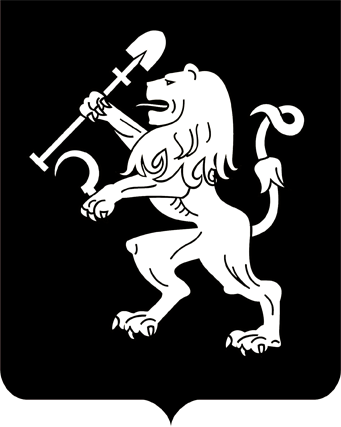 АДМИНИСТРАЦИЯ ГОРОДА КРАСНОЯРСКАРАСПОРЯЖЕНИЕО внесении изменений в правовые акты городаВ целях приведения правовых актов города в соответствие с Законом Красноярского края от 21.04.2011 № 12-5794 «Об обеспечении беспрепятственного доступа маломобильных граждан к жилым помещениям и общему имуществу в многоквартирном доме, объектам социальной, инженерной и транспортной инфраструктур и предоставляемым           в них услугам, беспрепятственного пользования средствами связи и информации в Красноярском крае», постановлениями администрации города от 25.01.2012 № 27 «Об утверждении Положения о порядке оказания дополнительных мер социальной поддержки для отдельных категорий граждан», от 14.11.2018 № 709 «Об утверждении муниципальной программы «Социальная поддержка населения города Красноярска»       на 2019 год и плановый период 2020–2021 годов», руководствуясь статьями 41, 58, 59 Устава города Красноярска:1. Внести в приложение к распоряжению администрации города   от 11.08.2011 № 63 «Об утверждении Административного регламента предоставления муниципальной услуги по принятию решения об оказании единовременной адресной материальной помощи одиноко проживающим пенсионерам, а также семьям пенсионеров, в составе семьи которых отсутствуют трудоспособные граждане, нуждающимся в ремонте жилья, имеющим доход, не превышающий 2-кратную величину прожиточного минимума» (далее – Регламент) следующие изменения:1) пункт 7 признать утратившим силу;2) в пункте 12:дополнить после абзаца восьмого абзацем следующего содер-жания:«Законом Красноярского края от 21.04.2011 № 12-5794 «Об обеспечении беспрепятственного доступа маломобильных граждан к жилым помещениям и общему имуществу в многоквартирном доме, объектам социальной, инженерной и транспортной инфраструктур и предоставляемым в них услугам, беспрепятственного пользования средствами связи и информации в Красноярском крае»;»;абзац тринадцатый изложить в следующей редакции:«постановлением администрации города от 14.11.2018 № 709       «Об утверждении муниципальной программы «Социальная поддержка населения города Красноярска» на 2019 год и плановый период 2020– 2021 годов»;»;3) в пункте 13:подпункт 4 изложить в следующей редакции:«4) документы о составе семьи заявителя;»;подпункт 6 признать утратившим силу;абзац двенадцатый изложить в следующей редакции:«Копии документов, указанных в настоящем пункте, представляются с предъявлением оригиналов, которые после их сличения с копиями документов возвращаются заявителю.»;в абзаце семнадцатом слова «в подпунктах 5, 8, 10» заменить словами «в подпунктах 4, 8, 10»;4) абзац четвертый пункта 15 изложить в следующей редакции:«отсутствие у заявителя права на получение материальной по-мощи в соответствии с постановлениями администрации города                  от 25.01.2012 № 27 «Об утверждении Положения о порядке оказания дополнительных мер социальной поддержки для отдельных категорий граждан», от 14.11.2018 № 709 «Об утверждении муниципальной программы «Социальная поддержка населения города Красноярска»             на 2019 год и плановый период 2020–2021 годов»;»;5) пункт 23 изложить в следующей редакции:«23. При наличии на территории, прилегающей к местонахождению Управления, мест для парковки автотранспортных средств вы-деляется не менее 10 процентов мест (но не менее одного места)           для бесплатной парковки транспортных средств, управляемых инвалидами I, II групп, а также инвалидами III группы в порядке, установленном Правительством Российской Федерации, и транспортных средств, перевозящих таких инвалидов и (или) детей-инвалидов. Указанные места для парковки, которые не должны занимать иные транспортные средства, обозначаются специальным знаком и разметкой на дорожном покрытии и располагаются на наименьшем возможном расстоянии           от входа в здание (но не более 50 метров).»;6) дополнить подпункт 25.1 абзацем следующего содержания:«досудебное (внесудебное) обжалование решений и действий (бездействия) Управления, должностного лица Управления либо муниципального служащего на Едином портале государственных и муниципальных услуг, региональном портале государственных и муниципальных услуг, Сайте.»;7) в абзаце втором пункта 29 слова «подпунктах 5, 8, 10» заменить словами «подпунктах 4, 8, 10»; 8) абзац второй пункта 30 изложить в следующей редакции:«Решение об оказании материальной помощи, ее размере либо мотивированное решение об отказе в ее оказании принимается Комиссией, созданной Управлением, оформляется протоколом за подписью членов Комиссии, присутствующих на заседании. Решение Комиссии является основанием для издания руководителем (заместителем руководителя) Управления приказа. Приказ издается в течение трех рабочих дней с даты принятия Комиссией решения.»;9) в пункте 31:абзацы седьмой, тринадцатый изложить в следующей редакции:«подпись руководителя (заместителя руководителя) Управления;»;в абзаце пятнадцатом слова «подписание руководителем Управления» заменить словами «подписание руководителем (заместителем руководителя) Управления»;10) в приложении 3 к Регламенту:пункт 3 изложить в следующей редакции:«3. Документы о составе семьи заявителя на __ л. в 1 экз.»;пункт 5 исключить.2. Внести в приложение к распоряжению администрации города    от 16.12.2011 № 86 «Об утверждении Административного регламента предоставления муниципальной услуги по принятию решения об оказании единовременной адресной материальной помощи одиноко проживающим гражданам или семьям граждан, находящимся в трудной жизненной ситуации» (далее – Регламент) следующие изменения:1) абзац второй пункта 1 изложить в следующей редакции:«Материальная помощь оказывается однократно в течение календарного года. При этом оказываемая материальная помощь в общей сумме не может превышать 10 000 рублей в течение трех лет начиная       с 01.01.2017.»;2) пункт 7 признать утратившим силу;3) в пункте 12:дополнить после абзаца восьмого абзацем следующего содер-жания:«Законом Красноярского края от 21.04.2011 № 12-5794 «Об обеспечении беспрепятственного доступа маломобильных граждан к жилым помещениям и общему имуществу в многоквартирном доме, объектам социальной, инженерной и транспортной инфраструктур и предоставляемым в них услугам, беспрепятственного пользования средствами связи и информации в Красноярском крае»;»;абзац тринадцатый изложить в следующей редакции:«постановлением администрации города от 14.11.2018 № 709       «Об утверждении муниципальной программы «Социальная поддержка населения города Красноярска» на 2019 год и плановый период 2020– 2021 годов»;»;4) в пункте 13:абзац пятый изложить в следующей редакции:«документы о составе семьи, а также подтверждающие регистрацию заявителя по месту пребывания в г. Красноярске (в случае отсутствия регистрации по месту жительства);»;абзац седьмой исключить;абзац одиннадцатый изложить в следующей редакции:«Копии документов, указанных в настоящем пункте, представляются с предъявлением оригиналов, которые после их сличения с копиями документов возвращаются заявителю.»;абзац шестнадцатый изложить в следующей редакции:«Документы, указанные в абзацах пятом, десятом настоящего пункта, находящиеся в распоряжении органов (организаций), предоставляющих (участвующих в предоставлении) государственные и муниципальные услуги, запрашиваются Управлением самостоятельно           в порядке межведомственного информационного взаимодействия. Заявитель вправе представить указанные документы по собственной инициативе.»;5) абзац четвертый пункта 15 изложить в следующей редакции:«отсутствие у заявителя права на получение материальной по-мощи в соответствии с постановлениями администрации города               от 25.01.2012 № 27 «Об утверждении Положения о порядке оказания дополнительных мер социальной поддержки для отдельных категорий граждан», от 14.11.2018 № 709 «Об утверждении муниципальной программы «Социальная поддержка населения города Красноярска»             на 2019 год и плановый период 2020–2021 годов»;»;6) пункт 23 изложить в следующей редакции:«23. При наличии на территории, прилегающей к местонахождению Управления, мест для парковки автотранспортных средств выделяется не менее 10 процентов мест (но не менее одного места) для           бесплатной парковки транспортных средств, управляемых инвалида-      ми I, II групп, а также инвалидами III группы в порядке, установленном Правительством Российской Федерации, и транспортных средств, перевозящих таких инвалидов и (или) детей-инвалидов. Указанные места для парковки, которые не должны занимать иные транспортные средства, обозначаются специальным знаком и разметкой на дорожном покрытии и располагаются на наименьшем возможном расстоянии от входа в здание (но не более 50 метров).»;7) дополнить подпункт 25.1 абзацем следующего содержания:«досудебное (внесудебное) обжалование решений и действий (бездействия) Управления, должностного лица Управления либо муниципального служащего на Едином портале государственных и муниципальных услуг, Портале, Сайте.»;8) в абзаце втором пункта 29 слова «указанных в абзацах шестом, десятом» заменить словами «указанных в абзацах пятом, десятом»; 9)  абзац второй пункта 30 изложить в следующей редакции:«Решение об оказании материальной помощи, о ее размере либо мотивированное решение об отказе в ее оказании принимается Комиссией, созданной Управлением, оформляется протоколом за подписью членов Комиссии, присутствующих на заседании. Решение Комиссии является основанием для издания руководителем (заместителем руководителя) Управления приказа. Приказ издается в течение трех рабочих дней с даты принятия Комиссией решения.»;10) в пункте 31:абзацы седьмой, тринадцатый изложить в следующей редакции:«подпись руководителя (заместителя руководителя) Управления;»;в абзаце пятнадцатом слова «подписание руководителем Управления» заменить словами «подписание руководителем (заместителем руководителя) Управления»;11) в приложении 4 к Регламенту:пункт 2 изложить в следующей редакции:«2. Документы о составе семьи, а также подтверждающие регистрацию заявителя по месту пребывания в г. Красноярске (в случае отсутствия регистрации по месту жительства), на __ л. в 1 экз.»;пункт 4 исключить.3. Внести в приложение к распоряжению администрации города    от 30.12.2011 № 93 «Об утверждении Административного регламента предоставления муниципальной услуги по принятию решения об оказании единовременной адресной материальной помощи вдовам, вдовцам, детям, нуждающимся в обустройстве могил умерших участников (инвалидов) Великой Отечественной войны 1941–1945 годов» (далее –         Регламент) следующие изменения:1) пункт 7 признать утратившим силу;2) в пункте 12:дополнить после абзаца восьмого абзацем следующего содер-жания:«Законом Красноярского края от 21.04.2011 № 12-5794 «Об обеспечении беспрепятственного доступа маломобильных граждан к жилым помещениям и общему имуществу в многоквартирном доме, объектам социальной, инженерной и транспортной инфраструктур и предоставляемым в них услугам, беспрепятственного пользования средствами связи и информации в Красноярском крае»;»;абзац тринадцатый изложить в следующей редакции:«постановлением администрации города от 14.11.2018 № 709       «Об утверждении муниципальной программы «Социальная поддержка населения города Красноярска» на 2019 год и плановый период 2020– 2021 годов»;»;3) в пункте 13:абзац пятый изложить в следующей редакции:«документы о составе семьи, а также подтверждающие регистрацию заявителя по месту пребывания в г. Красноярске (в случае отсутствия регистрации по месту жительства);»;абзац седьмой исключить;абзац тринадцатый изложить в следующей редакции:«Копии документов, указанных в настоящем пункте, представляются с предъявлением оригиналов, которые после их сличения с копиями документов возвращаются заявителю.»;в абзаце семнадцатом слова «в абзацах шестом, одиннадцатом» заменить словами «в абзацах пятом, одиннадцатом»;4) абзац четвертый пункта 15 изложить в следующей редакции:«отсутствие у заявителя права на получение материальной по-мощи в соответствии с постановлениями администрации города                  от 25.01.2012 № 27 «Об утверждении Положения о порядке оказания дополнительных мер социальной поддержки для отдельных категорий граждан», от 14.11.2018 № 709 «Об утверждении муниципальной программы «Социальная поддержка населения города Красноярска»             на 2019 год и плановый период 2020–2021 годов»;»;5) пункт 23 изложить в следующей редакции:«23. При наличии на территории, прилегающей к местонахо-ждению Управления, мест для парковки автотранспортных средств            выделяется не менее 10 процентов мест (но не менее одного места)            для бесплатной парковки транспортных средств, управляемых инвалидами I, II групп, а также инвалидами III группы в порядке, установленном Правительством Российской Федерации, и транспортных средств, перевозящих таких инвалидов и (или) детей-инвалидов. Указанные       места для парковки, которые не должны занимать иные транспортные средства, обозначаются специальным знаком и разметкой на дорожном покрытии и располагаются на наименьшем возможном расстоянии           от входа в здание (но не более 50 метров).»;6) дополнить подпункт 25.1 абзацем следующего содержания: «досудебное (внесудебное) обжалование решений и действий (бездействия) Управления, должностного лица Управления либо муниципального служащего на Едином портале государственных и муниципальных услуг, региональном портале государственных и муниципальных услуг, Сайте.»;7) в абзаце втором пункта 29 слова «в абзацах шестом, одиннадцатом» заменить словами «в абзацах пятом, одиннадцатом»;8) абзац второй пункта 30 изложить в следующей редакции:«Решение об оказании материальной помощи, ее размере либо мотивированное решение об отказе в ее оказании принимается Комиссией, созданной Управлением, оформляется протоколом за подписью членов Комиссии, присутствующих на заседании. Решение Комиссии является основанием для издания руководителем (заместителем руководителя) Управления приказа. Приказ издается в течение трех рабочих дней с даты принятия Комиссией решения.»;9) в пункте 31:абзацы седьмой, тринадцатый изложить в следующей редакции:«подпись руководителя (заместителя руководителя) Управления;»;в абзаце пятнадцатом слова «подписание руководителем Управления» заменить словами «подписание руководителем (заместителем руководителя) Управления»;10) в приложении 3 к Регламенту:пункт 4 изложить в следующей редакции:«4. Документы о составе семьи, а также подтверждающие регистрацию заявителя по месту пребывания в г. Красноярске (в случае отсутствия регистрации по месту жительства), на __ л. в 1 экз.»;пункт 6 исключить.4. Внести в приложение к распоряжению администрации города   от 30.12.2011 № 97 «Об утверждении Административного регламента предоставления муниципальной услуги по оформлению бесплатной подписки на газету «Городские новости» (далее – Регламент) следующие изменения:1) в пункте 9:дополнить после абзаца восьмого абзацем следующего содер-жания:«Законом Красноярского края от 21.04.2011 № 12-5794 «Об обеспечении беспрепятственного доступа маломобильных граждан к жилым помещениям и общему имуществу в многоквартирном доме, объектам социальной, инженерной и транспортной инфраструктур и предоставляемым в них услугам, беспрепятственного пользования средствами связи и информации в Красноярском крае»;»;абзац тринадцатый изложить в следующей редакции:«постановлением администрации города от 14.11.2018 № 709       «Об утверждении муниципальной программы «Социальная поддержка населения города Красноярска» на 2019 год и плановый период 2020– 2021 годов»;»;2) в пункте 10:абзац пятый изложить в следующей редакции:«копия справки (сведений) о назначении пенсии;»;абзац 7 изложить в следующей редакции:«документы, подтверждающие отнесение к категории малоимущих граждан (документы о составе семьи заявителя, сведения о доходах заявителя и членов его семьи за три календарных месяца, предшествующих обращению);»;3) абзац шестой пункта 17 изложить в следующей редакции:«При наличии на территории, прилегающей к местонахождению Управления, мест для парковки автотранспортных средств выделяется не менее 10 процентов мест (но не менее одного места) для бесплатной парковки транспортных средств, управляемых инвалидами I, II групп,       а также инвалидами III группы в порядке, установленном Правительством Российской Федерации, и транспортных средств, перевозящих таких инвалидов и (или) детей-инвалидов. Указанные места для парковки, которые не должны занимать иные транспортные средства, обозначаются специальным знаком и разметкой на дорожном покрытии и располагаются на наименьшем возможном расстоянии от входа в здание (но не более 50 метров).»;4) дополнить подпункт 19 абзацем следующего содержания:«досудебное (внесудебное) обжалование решений и действий (бездействия) Управления, должностного лица Управления либо муниципального служащего на Едином портале государственных и муниципальных услуг, региональном портале государственных и муниципальных услуг, Сайте.»;5) в абзаце четвертом пункта 23 слова «подпись руководителя Управления,» заменить словами «подпись руководителя (заместителя руководителя) Управления,»;6) в приложении 3 к Регламенту:пункт 3 изложить в следующей редакции:«3. Копия справки (сведений) о назначении пенсии на ___ л.          в 1 экз.**»;пункт 5 изложить в следующей редакции:«5. Документы, подтверждающие отнесение к категории малоимущих граждан (документы о составе семьи заявителя, сведения о доходах заявителя и членов его семьи за три календарных месяца, предшествующих обращению), на ___ л. в 1 экз.***».5. Настоящее распоряжение опубликовать в газете «Городские   новости» и разместить на официальном сайте администрации города.Глава города			                                                        С.В. Еремин20.03.2019№ 74-р